Instructions to view CPRS Student Training Video(CPRS = VA’s electronic medical record)To access the video, control-click on the following link:https://youtu.be/2UggSNbRUBYThe video may be viewed prior to the rotation from any location, but might be more helpful if viewed while simultaneously logged in to CPRS at the VA.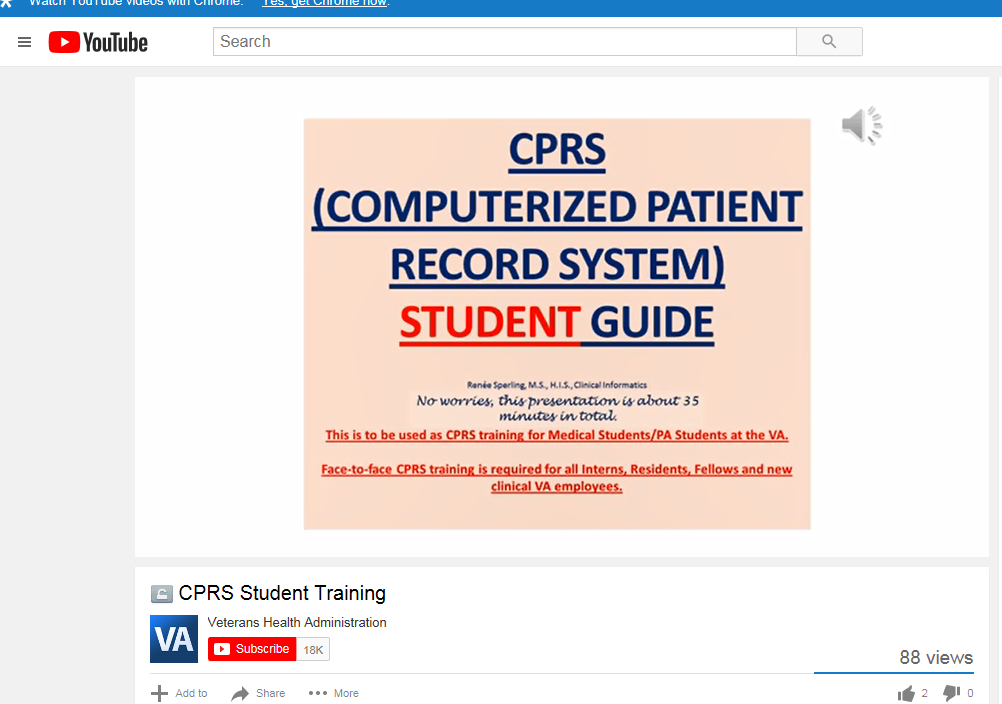 